Тема недели«Животный мир Прибайкалья»Систематизировать первоначальные представления детей о типичных представителях животного мира Прибайкалья.Закреплять и углублять представления об охране животного мира, приобщать к экологической культуре.Воспитывать любовь и заботливое отношение к животным.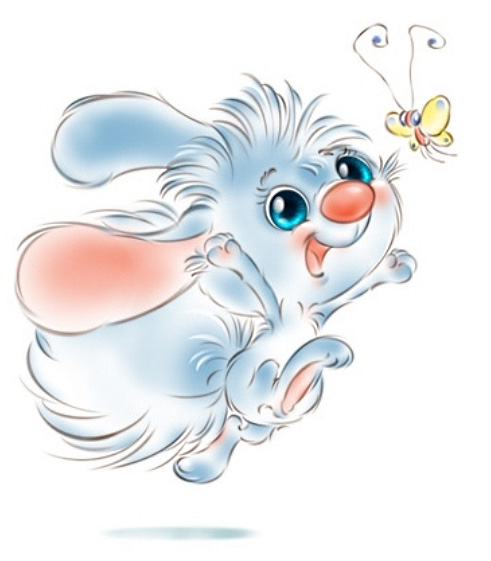 Тема недели: «Животный мир Прибайкалья»             Родителям рекомендуется: 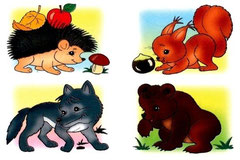 Рассмотреть с ребенком иллюстрации с изображением зверей наших лесов - зайца, белки, волка, медведя, ежа и лисы. Отметить их внешние признаки. Закрепить обобщающее понятие дикие животные. Попросить ребенка показать и назвать части тела животного (туловище, хвост, голова, рога, копыта, лапы). Рассказать о том, где живут животные, чем питаются, как готовятся к зиме (линька, запасы, жилище). Закрепить в словарном запасе ребенка название диких животных и их детенышей. Вспомнить русские народные сказки, в которых упоминаются животные наших лесов. 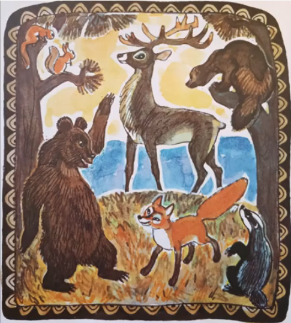 https://youtu.be/-679t6JiCkw (аудио сказки)Образовательная область «Речевое развитие»Задание1.  Отгадай загадки (выучи по выбору).  Я, сознаюсь, виновата: я хитра и плутовата. Я в курятник вечерком часто бегаю тайком?Под соснами, под елками живет клубок с иголками? (Еж)Быстрый маленький зверек по деревьям скок-поскок? (Белка) Серый байковый зверюшка, косоглазый длинноушка. Ну-ка, кто он, угадай и морковку ему дай?Кто зимой холодной ходит злой голодный?Летом по лесу гуляет, зимой в берлоге отдыхает?Задание 2. Дидактическая игра «Угадай, кто это?» Бурый, косолапый, неуклюжий — ... . Серый, зубастый, страшный — ... . Хитрая, пушистая, рыжая — ... .Маленький, длинноухий, пугливый — ... . Серый — ..., косолапый — ..., хитрая — ..., колючий — ...Задание 3. Дидактическая игра «Кто, где живет?» В норе живет (кто?) — лиса. В берлоге — .... В дупле — ... .В логове….-- .Задание 4. Упражнения для пальчиков  «Зайчик»Зайка серый скачет ловко.       Локтем   опереться  на   стол, В лапках у него морковка.       указательный и средний пальцы развести в стороны,                                                                                                                   остальные сжать в кулачок.Зайка и ушкиУшки длинные у зайки,           Пальчики в кулачок. Выста-из кустов они торчат.               вить вверх указательный иОн и прыгает, и скачет,            средний пальцы. Ими шеве-веселит своих зайчат.               лить в стороны и вперед.Задание5. Заболели животные и потянулись к доктору Айболиту. Утром доктор заметил, что на полянке около лечебницы собралось много животных. Упражнение «Кто с кем?»: Посмотри на картинку. Кто пришел к лечебнице доктора Айболита? (Лиса с лисенком. Зайчиха с зайчонком. И т. д.)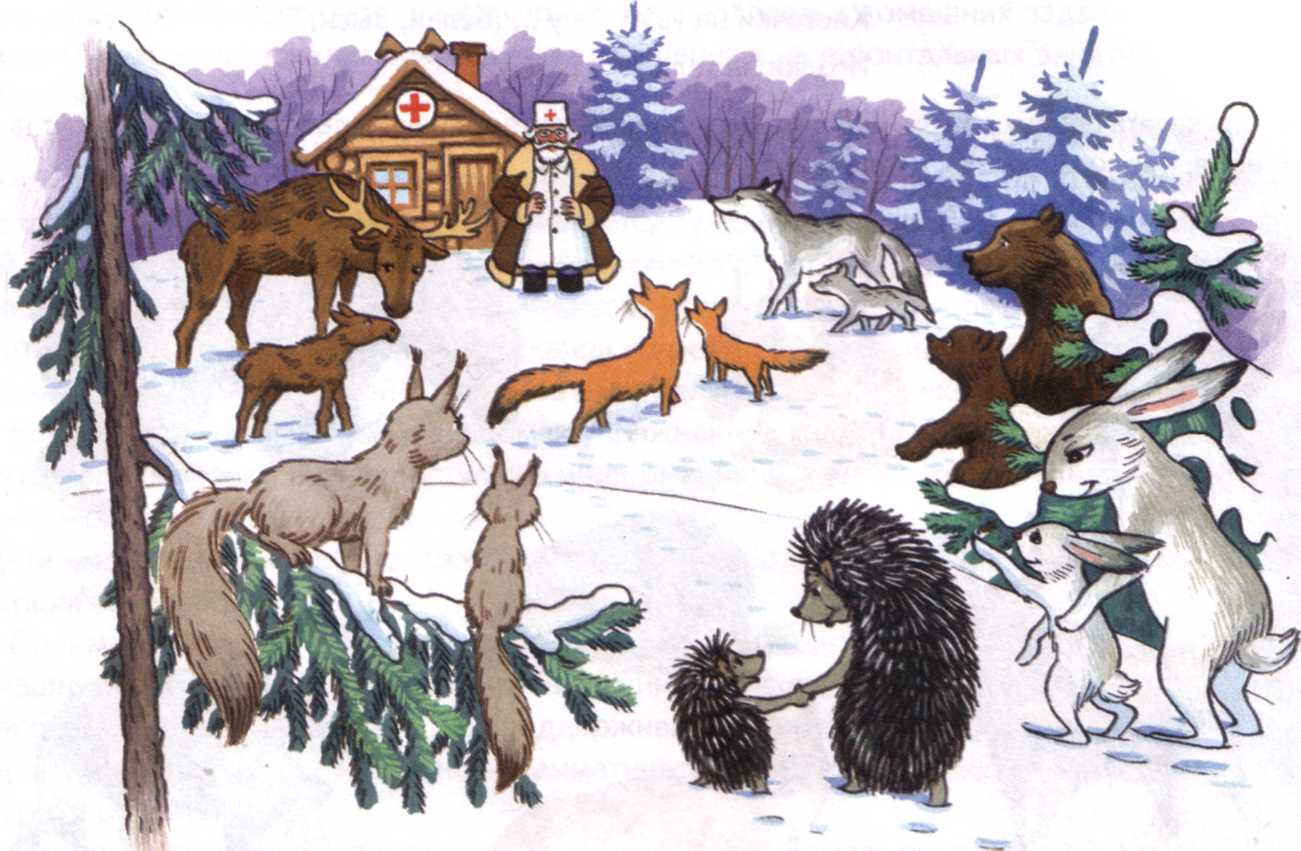              https://youtu.be/TpbcAwFgGXY Учим стихотворение «Медвежий сон» А. Костакова с использованием мнемотаблицы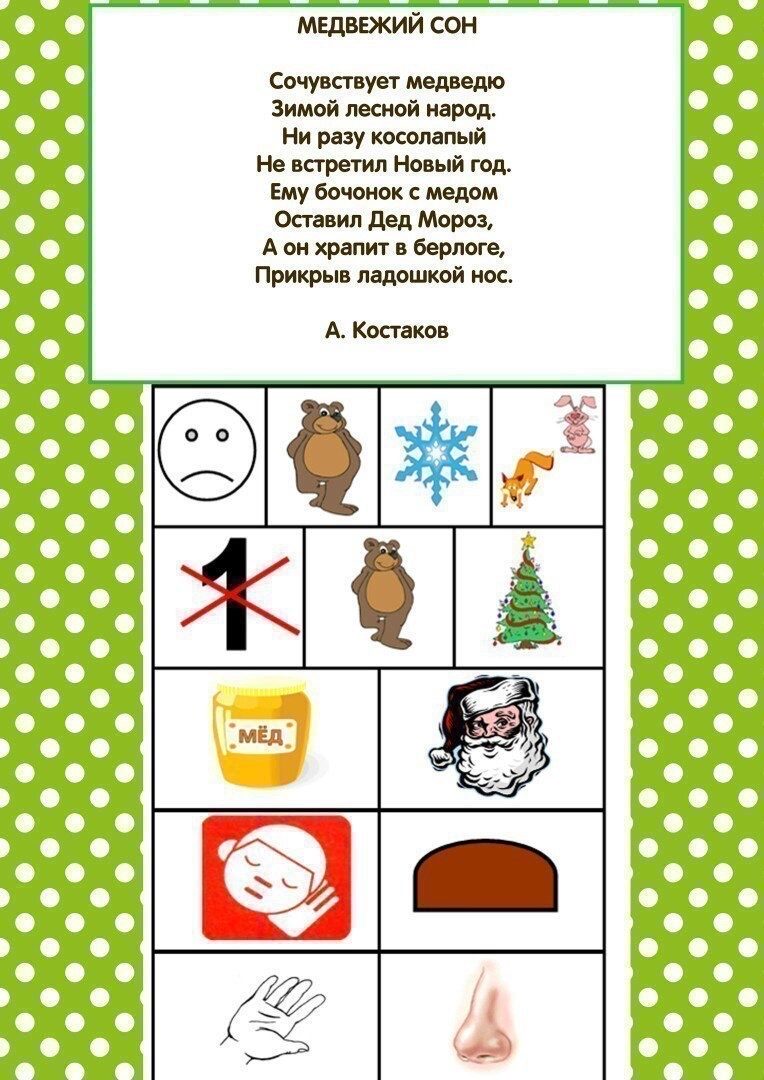 Проговариваем  чистоговоркуВарьируем чтение чистоговорки: произносим громко, тихо, шепотом, быстро, медленно и с различной интонацией или голосом разным по тембру.Су-су-су – дикие животные живут в лесуОлк-олк-олк – в лесу бродит волкОлки-олки-олки – воют злые волкиСу-су-су – и лиса живет в лесуРе-ре-ре – лиса сидит в нореСы-сы-сы – не боимся мы лисыАйка-айка-айка – скачет серый зайкаАйка-айка-айка – лисы боится зайкаВеди-веди-веди – спят зимой медведиПле-пле-пле – белка живет в дуплеОж-ож-ож – в траве колючий ежОсь – ось – ось – стоит огромный лосьОль-оль-оль – лоси любят сольХУДОЖЕСТВЕННОЕ СЛОВО1.р.н.с. «Заяц-хваста»2.И. Соколов – Микитов «Год в лесу» (гл.: «Белка», «Медвежья семья».3.Устинов С.К.  Заячье зеркало      4.Трофимов  М.Е. Лесная азбука (олень, бурундук)5.Т. Скребицкий «Всяк по-своему»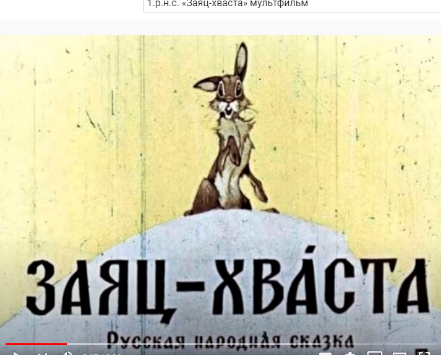          https://youtu.be/hWMZZq17dcU 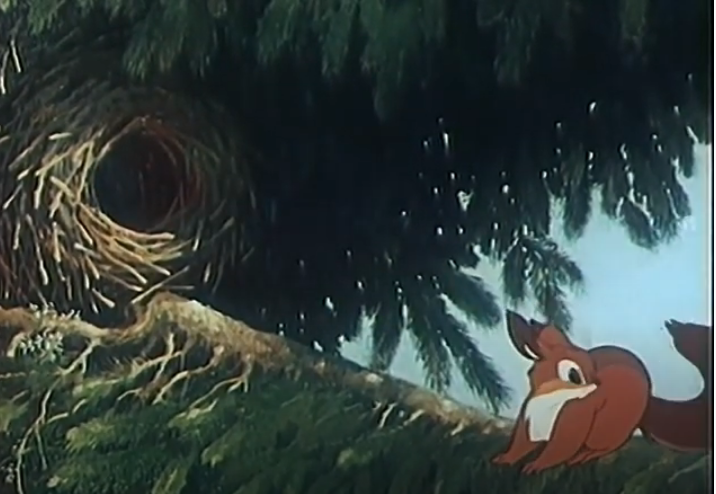          https://youtu.be/qvqDcDgz5dM Образовательная область    «Познавательное развитие»Соедени по точкам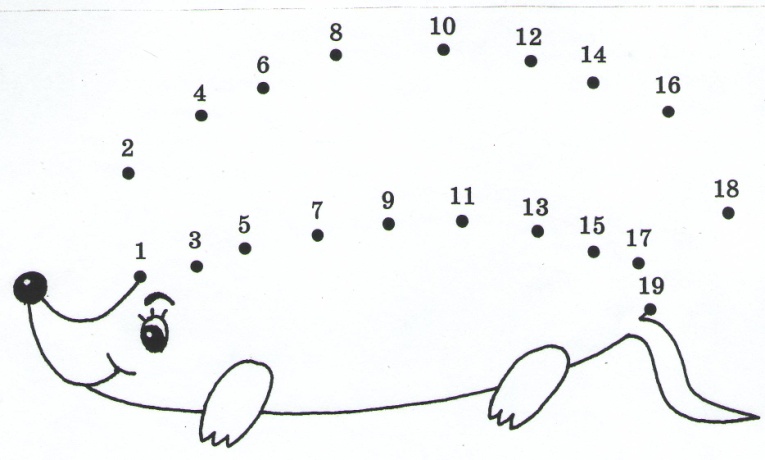 математическая раскраска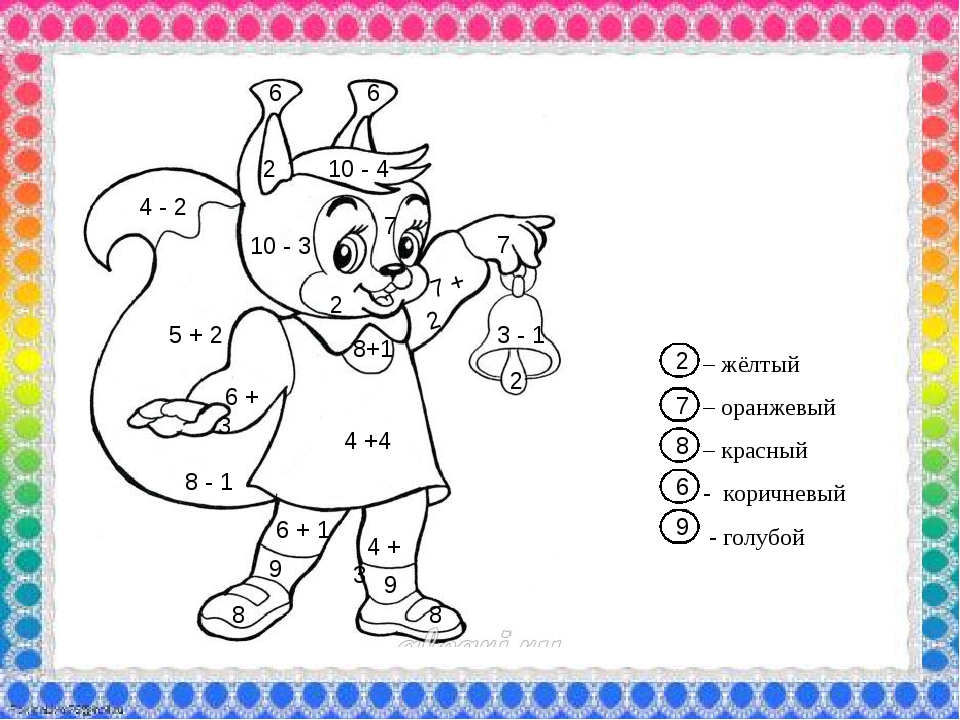 Образовательная область«Художественно-эстетическое развитие»«Истоки способностей и дарования детей на кончиках их пальцев»«Веселые ладошки»Лепим животныхОбразовательная область«Физическое развитие»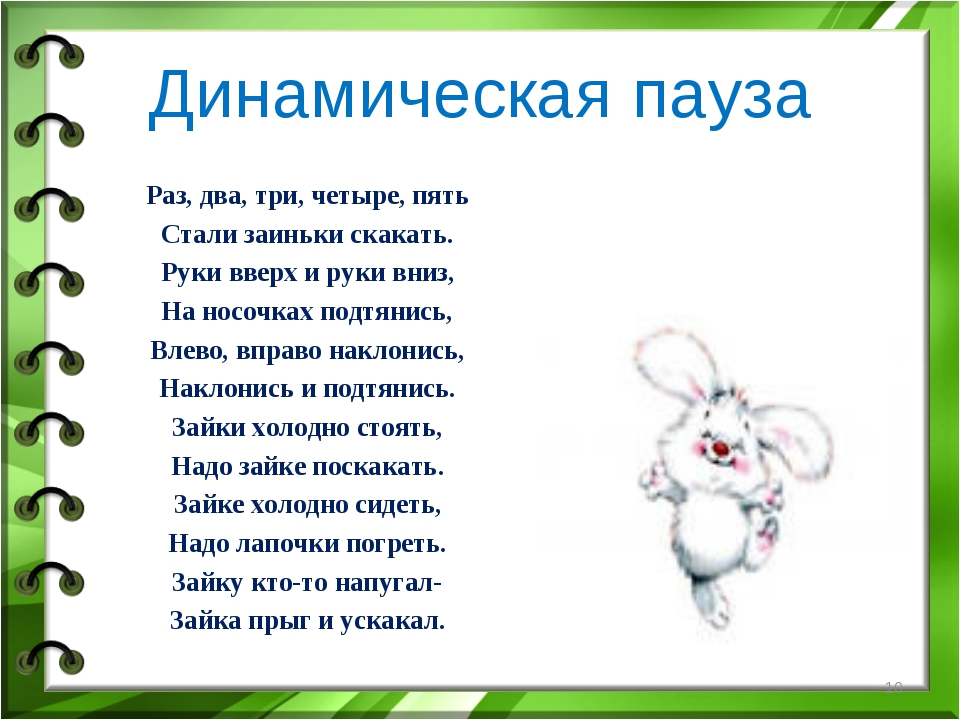 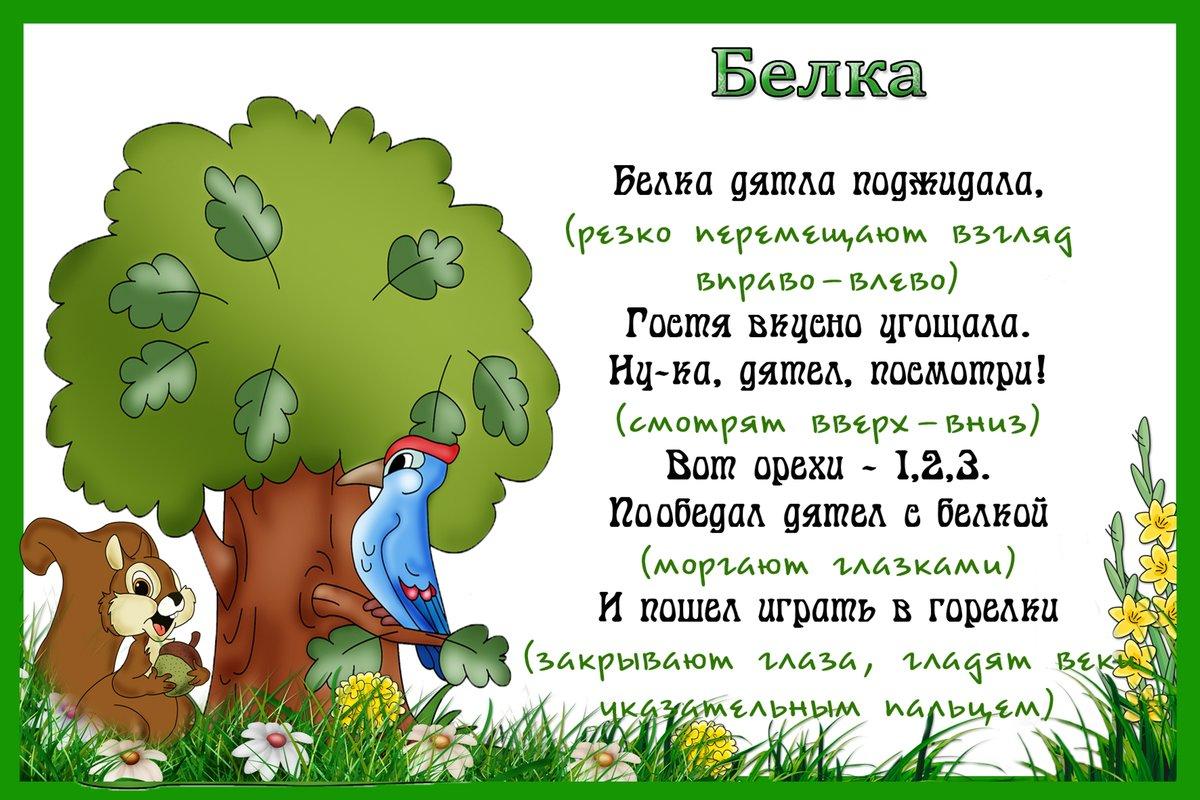 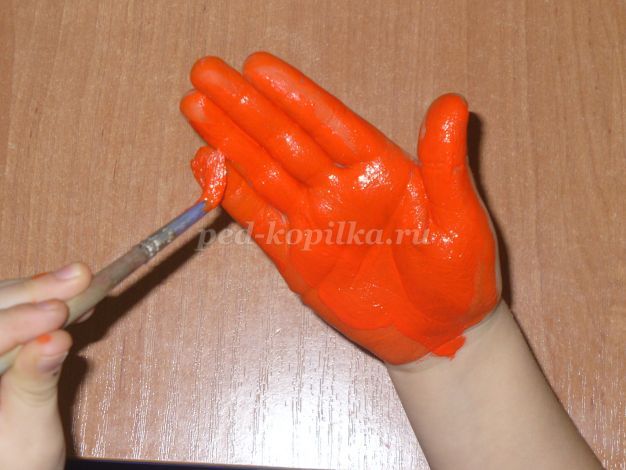 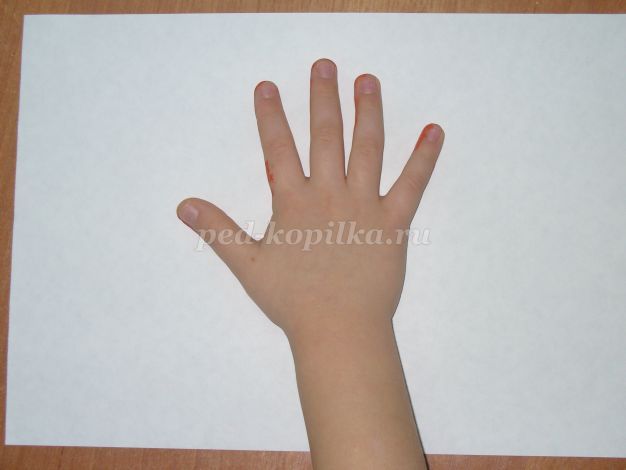 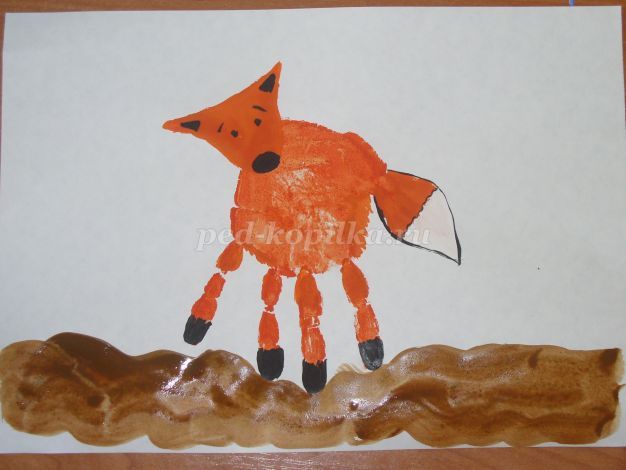 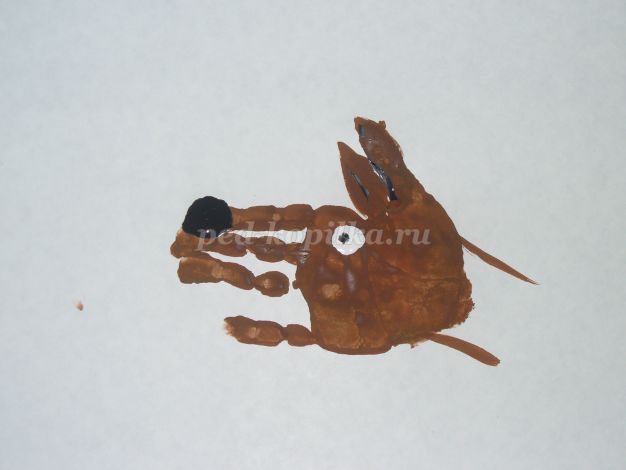 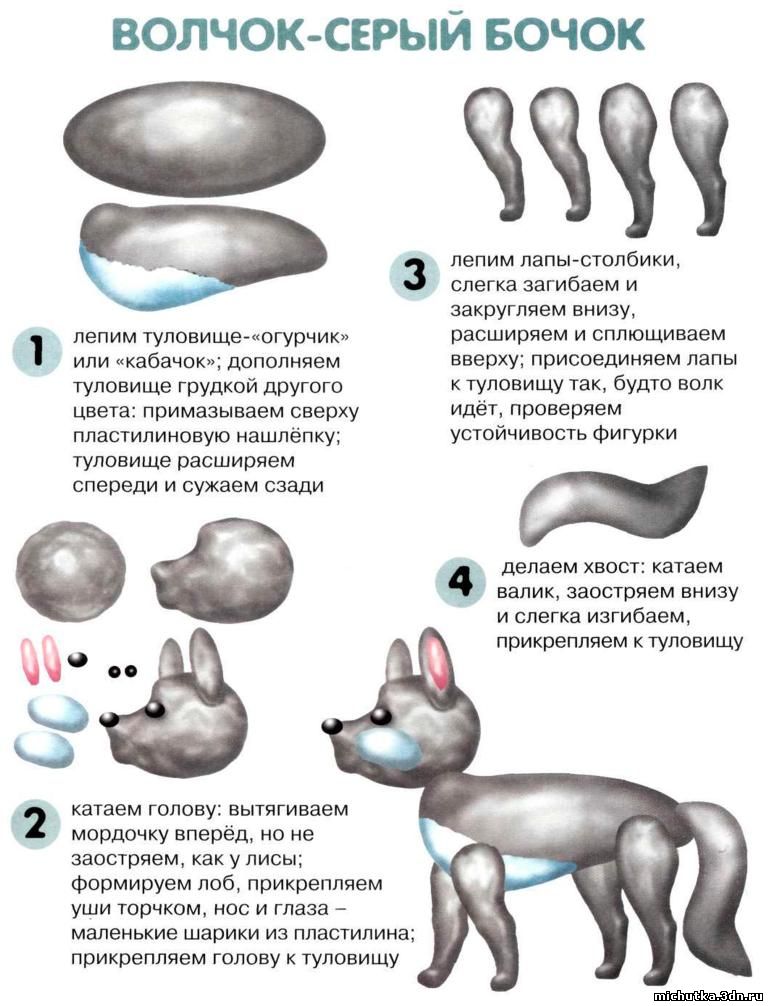 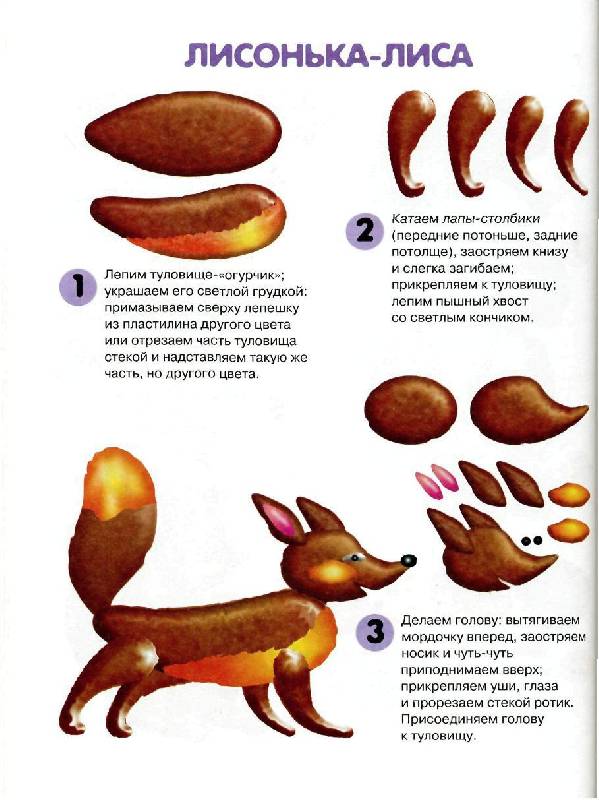 